МИНОБРНАУКИ РОССИИФедеральное государственное бюджетное образовательное учреждение высшего образования «Санкт-Петербургский государственный экономический университет»Факультет экономики и финансовКафедра банков, финансовых рынков и страхованияПОДГОТОВКА И ЗАЩИТА ВКРМетодические указания по выполнению  выпускной квалификационной работы (ВКР) Направление подготовки 38.03.01 Экономиканаправленность «Финансы и кредит»выбор «Банковское дело», «Страхование», «Ценные бумаги»Санкт-Петербург2017Рассмотрено и утверждено методическим советом факультета экономики и финансовпротокол №2 от 16.10.2017 г.Подготовка и защита ВКР [Электронный ресурс]  :  методические указания по выполнению и защите выпускной квалификационной работы (ВКР)  :  направление подготовки 38.03.01 Экономика, направленность «Финансы и кредит», выбор  «Банковское дело», «Страхование», «Ценные бумаги» /  С.-Петерб. гос. экон. ун-т; сост. Савченко О.С., Янова С.Ю.: – Санкт-Петербург, 2017.В методических указаниях «Подготовка и защита выпускной квалификационной работы (ВКР) даются методические рекомендации для студентов по подготовке и оформлению выпускной квалификационной работы.СОСТАВИТЕЛИ  к.э.н., доцент Савченко О.С.                                д.э.н., профессор Янова С.Ю.Рецензент: д.э.н., проф. Тихомирова Е.В.@ СПбГЭУ, 2017СОДЕРЖАНИЕ1. ВВЕДЕНИЕБакалаврская выпускная квалификационная работа является заключительным этапом подготовки специалистов по направлению 38.03.01 «Экономика». Успешное выполнение и защита бакалаврской выпускной квалификационной работы позволяет выпускнику получить диплом государственного образца, свидетельствующий о его подготовленности для работы:в банковском секторе: кредитные организации; Главные управления ЦБ РФ и их отделения; микрофинансовые и микрокредитные организации, кредитные кооперативы; инвестиционные компании; лизинговые и факторинговые компании; аудиторские организации, осуществляющие аудиторские проверки кредитных организаций; в страховом секторе: страховые организации (в т.ч. перестраховочные организации, общества взаимного страхования); организации страховых брокеров; Главные управления ЦБ России и их отделения; аудиторские организации, осуществляющие аудиторские проверки страховых организаций;на рынке ценных бумаг: фондовые биржи,  инвестиционные, брокерские компании, коммерческие банки, Главные управления ЦБ РФ и их отделения;в организациях, не относящихся к финансовым,  но являющиеся  участниками финансового рынка и которые пользуются банковскими, страховыми и инвестиционными услугами.Методические указания составлены на основе Федерального государственного образовательного стандарта высшего образования (ФГОС ВО) к содержанию и уровню подготовки выпускника всех форм обучения по направлению 38.03.01 Экономика.Целью  бакалаврской выпускной квалификационной работы является:систематизация и углубление полученных теоретических и практических знаний в области экономики и финансов;овладение методами исследования экономических процессов на основе анализа отечественного и зарубежного научного опыта;развитие умения обобщать и критически оценивать теоретические положения, вырабатывать собственную точку зрения по финансовым вопросам;применение практических результатов исследования в области банковской, страховой деятельности и ведения операций на рынке ценных бумаг;развитие умения формулировать выводы и разрабатывать конкретные предложения по выявленным проблемным вопросам;определение степени подготовленности студентов к практической деятельности в условиях современной экономики.Задачами  бакалаврской выпускной квалификационной работы являются:- изучение основных направлений деятельности и конкретных видов работы кредитных (коммерческих банков), некредитных финансовых организаций (страховых организаций, организации страховых брокеров, фондовые биржи,  инвестиционные, брокерские компании,  микрофинансовые и микрокредитные организации, кредитные кооперативы и т.д.), финансовых служб корпораций;- изучение нормативно-правового регулирования деятельности субъектов и участников финансового рынка;- раскрытие теоретических основ функционирования субъектов финансового рынка;- освоение современных финансовых технологий, используемых в деятельности субъектов финансового рынка;- развитие способности студентов анализировать и объективно оценивать процессы, происходящие в макро- и микроэкономике и учитывать их влияние на результаты деятельности субъектов финансового рынка;- использование средств обработки финансово-экономической информации (системный анализ, экономико-математические методы и модели, прикладная математика, SWOT-анализ, методы прогнозирования);- освоение основных навыков ведения расчетных и кредитных операций банков, организации продаж страховых продуктов и сопровождения договоров страхования,  выполнения операций с ценными бумагами. В процессе написания бакалаврской выпускной квалификационной работы студент должен проявить высокий уровень общеобразовательной и специальной подготовки в области теории и практики организации, ведения банковских операций, осуществления страховых операций и операций с ценными бумагами, управления активами и капиталом субъектов финансового рынка, способность применять теоретические знания для успешного решения вопросов, выдвигаемых практикой, умение проводить научные и практические исследования, подбирая и обрабатывая соответствующий статистический и практический материал. К решению вопросов студенту необходимо подходить творчески, уметь разрабатывать по анализируемым проблемам свои предложения, основанные на обобщении практического опыта работы в организациях, учитывать последние изменения в законодательстве РФ, направленные на совершенствование банковской, страховой деятельности, деятельности на рынке ценных бумаг, а также обосновывать целесообразность и эффективность предлагаемых решений, четко и логично излагая свои мысли.В рамках проведения защиты бакалаврской работы проверяется степень освоения выпускниками следующих компетенций представленных в таблице.Таблица.Компетенции, формируемые в процессе выполнения и защиты ВКРБакалаврская выпускная квалификационная работа является важным этапом в процессе подготовки специалистов. Она должна быть написана литературным языком. Проведенные исследования должны иметь практическую значимость, направленную на развитие банковской, страховой деятельности, операций на рынке ценных бумаг.Настоящие методические указания определяют обязательные для каждого студента принципы и требования к написанию выпускной квалификационной работы на степень бакалавра:единые требования к содержанию, структуре и объему бакалаврской выпускной квалификационной работы; порядок выбора и утверждения темы бакалаврской выпускной квалификационной работы; организации выполнения и защиты бакалаврской выпускной квалификационной работы; критерии оценки бакалаврской выпускной квалификационной работы.ПРОЦЕДУРА ПОДГОТОВКИ И ДОПУСКА К ЗАЩИТЕ ВЫПУСКНОЙ КВАЛИФИКАЦИОННОЙ РАБОТЫВыбор студентом темы бакалаврской выпускной квалификационной работыВыпускные квалификационные работы на степень бакалавра выполняются по темам, разрабатываемым и ежегодно обновляемым кафедрами университета. Выбор темы студентами осуществляется самостоятельно при обязательном согласовании с научным руководителем (Приложение 1). Студент имеет право сформулировать тему, не предусмотренную перечнем при условии необходимого обоснования целесообразности ее разработки. Темы должны быть актуальными и отражать состояние и перспективы развития финансового рынка Российской Федерации. Бакалаврские выпускные квалификационные работы на одну и ту же тему могут выполнять не более двух студентов из каждого потока. Контроль количества студентов, выбравших одну и ту же тему, осуществляется ответственным преподавателем кафедры на стадии приема заявления до утверждения темы выпускной квалификационной работы на степень бакалавра.Темы бакалаврских выпускных квалификационных работ утверждаются заведующим кафедрой по заявлениям студентов. Заявления составляются по установленной форме и подписываются у заведующего кафедрой, после чего сдаются ответственному преподавателю кафедры. Заявления хранятся на соответствующей кафедре и служат подтверждением выбора студентом темы бакалаврской выпускной квалификационной работы. Темы работ должны быть окончательно выбраны и закреплены за студентами в сроки, установленные кафедрами. Выбор темы в более поздний срок рассматривается в особом порядке и признается только в исключительных случаях. Выбранная тема и назначенный руководитель фиксируются ответственным преподавателем кафедр в соответствующем списке. Изменение темы бакалаврской выпускной квалификационной работы возможно только после согласования с ответственным преподавателем кафедры.Назначение заведующим кафедрой научного руководителя бакалаврской выпускной квалификационной работы осуществляется с учетом возможностей кафедры и пожеланий студента.Составление плана бакалаврской выпускной квалификационной работы План бакалаврской выпускной квалификационной работы должен раскрывать содержание выбранной темы и соответствовать поставленным в работе целям и задачам. Он разрабатывается студентом самостоятельно и согласовывается с научным руководителем.Оформление заданияПосле утверждения темы и обсуждения с научным руководителем плана студент оформляет задание по подготовке бакалаврской выпускной квалификационной работы. Задание подписывается научным руководителем и заведующим (заместителями заведующего) кафедрой и прикладывается к готовому варианту бакалаврской выпускной квалификационной работы (Приложение 3).Подбор литературы и ее анализДля написания бакалаврской выпускной квалификационной работы необходимо использовать: законодательные и нормативные акты в области регулирования финансовых отношений и финансового рынка; отечественную и зарубежную литературу (монографии, учебники, учебные пособия, научные статьи);статистические отчеты;материалы производственной практики.В качестве информационного источника по выбранной теме могут быть использованы публикации в таких периодических изданиях, как:журналы: «Финансы», «Финансы и кредит», «Эксперт», «Деньги и кредит», «Деньги», «Страховое дело», «Современные страховые технологии» и др.;еженедельные экономические газеты: «Финансовая Россия», «Экономика и жизнь», «Экономика и время»  и др.;информационно–правовые системы: «Гарант», «Консультант плюс» и другие;материалы официальных сайтов: www.government.ru - официальный сайт Правительства РФ;  www.gks.ru – официальный сайт Федеральной службы государственной статистики Российской Федерации; www.minfin.ru - официальный сайт Министерства финансов РФ;  www.cbr.ru – официальный сайт Центрального банка РФ и др.Рекомендуется использование материалов научно-практических конференций и семинаров, отражающих актуальные проблемы и пути решения задач, стоящих перед финансовой наукой и практикой в России и за рубежом.Студент должен самостоятельно подбирать литературу по теме выпускной квалификационной работы. При ее подборе необходимо обращаться в библиотеку СПбГЭУ, к ресурсам интернет, информационно-справочным, библиотечным системам, электронным каталогам.Необходимо просмотреть литературу не только строго по теме выпускной квалификационной работы, но и по разделам, близким к избранной теме. При этом надо подбирать литературу, освещающую как теорию, так и практику по направлениям исследуемой темы. Предпочтение следует отдавать изданиям и статьям, опубликованным (подписанным к печати) за предшествующие 2-3 года.Сбор практических данныхСбор практических материалов осуществляется по месту прохождения производственной практики. Для этого используются данные бухгалтерского и налогового учета, статистическая отчетность, аналитическая и оперативная информация. Анализ и обобщение собранного материала производится в соответствии с требованиями действующих методик и разрабатываемых программ.Выполнение бакалаврской выпускной квалификационной работыВ соответствии с утвержденными в задании временными сроками студент предоставляет на проверку научному руководителю завершенные разделы бакалаврской выпускной квалификационной работы. Окончательный вариант бакалаврской выпускной квалификационной работы оформляется с учетом всех замечаний научного руководителя. Подготовка бакалаврской выпускной квалификационной работы является формой самостоятельной работы студента. В тоже время студенту предоставляется возможность посещать консультации научного руководителя, в ходе которых он имеют возможность обсуждать все проблемы и вопросы, возникающие во время написания выпускной квалификационной работы.Проверка бакалаврской выпускной квалификационной работы по программе «Антиплагиат»В соответствии с Положением о проверке выпускных квалификационных работ выпускающихся ФГБОУ ВО «Санкт-Петербургский государственный экономический университет» на наличие заимствований от 24.12.2016 г.:одобренная руководителем версия выпускной квалификационной работы, предоставляемая обучающихся для проверки на наличие заимствований, размещается в Личном кабинете студента на портале СПбГЭУ в виде формата .doc или .docx. Приложения к работе размещаются отдельным файлом;проверка текста выпускной квалификационной работы в системе «Антиплагиат» выполняется руководителем работы из Личного кабинета преподавателя. Приложения проверке не подлежат;финальная версия работы не позднее, чем за 10 дней до защиты работы должна быть загружена руководителем выпускной квалификационной работы из личного кабинета в электронную коллекцию СПбГЭУ;выпускная квалификационная работа обучающихся по программам бакалавриата допускается к защите при наличии в ней не более 40% заимствований. Заимствования должны быть оформлены в соответствии с требованиями ГОСТ Р 7.0.5. – 2008. Не допускается наличие более 10% заимствований из одного источника;результат проверки оформляется протоколом;загруженные в коллекцию работы подлежат аудиту;выпускные квалификационные работы, содержащие элементы фальсификации, т.е. измененные с целью обхода алгоритмов проверки системы «Антиплагиат.ВУЗ», к защите не допускаются. К защите также не допускаются выпускной квалификационной работы не прошедшие процедуру проверки на наличие заимствований через личный кабинет руководителя, не загруженные в коллекцию;в целях закрепления ответственности за нарушение норм профессиональной этики в процессе выполнения выпускной квалификационной работы студент заполняет и подписывает заявление установленного образца. Результаты проверки бакалаврской выпускной квалификационной работы системой «Антиплагиат» прилагаются к отзыву научного руководителя.Отзыв научного руководителяПосле одобрения бакалаврской выпускной квалификационной работы научный руководитель составляет «Отзыв руководителя на бакалаврскую выпускную квалификационную работу». Бакалаврская выпускная квалификационная работа в окончательном варианте должна быть представлена научному руководителю не позднее, чем за месяц до начала работы Государственной аттестационной комиссии (в соответствии с приказом по университету).В отзыве на бакалаврскую выпускную квалификационную работу научный руководитель указывает актуальность выбранной студентом темы, дает краткую характеристику изложения материалов, отмечает практическую значимость проведенного исследования, основные достоинства и недостатки. В конце отзыва научный руководитель ставит оценку и рекомендует работу к защите на заседании Государственной экзаменационной комиссии. Если научный руководитель отмечает в своем отзыве, что представленная работа не соответствует предъявляемым требованиям, то она не допускается к защите.Реферат к бакалаврской выпускной квалификационной работеВ ходе подготовке к защите бакалаврской выпускной квалификационной работы студент должен заполнить бланк реферата, в котором раскрывается основное содержание работы. Реферат должен содержать:сведения об объеме выпускной квалификационной работе, количество иллюстраций, таблиц, приложений, количество использованных источников;перечень ключевых слов должен включать от 5 до 10 слов или словосочетаний из текста отчета, которые в наибольшей мере характеризуют его содержание и обеспечивают возможность информационного поиска.объект исследования, предмет исследования, цель работы, метод и методологию исследования, результаты работы и их новизну, степень внедрения, экономическую эффективность или значимость работы. Прогнозные предположения о развитии объекта исследования.Реферат к бакалаврской выпускной квалификационной работы представляется секретарю Государственной экзаменационной комиссии.Подпись бакалаврской выпускной квалификационной работы После оформления отзыва научный руководитель подписывает титульный лист бакалаврской выпускной квалификационной работы (Приложение 2). Затем в установленные сроки бакалаврская выпускная квалификационная работа в комплекте с заданием и отзывом научного руководителя предоставляется студентом на подпись заведующему кафедрой.Подготовка к защите бакалаврской выпускной квалификационной работыВ ходе подготовки к защите бакалаврской выпускной квалификационной работы студент должен составить короткий (на 5-7 минут) доклад, в котором необходимо отразить актуальность темы, краткое содержание выполненной работы, обосновать выводы и предложения, полученные в результате проведенного исследования и практическое значение. Доклад должен быть логичным и последовательным по изложению. В него целесообразно включить наиболее важные цифры, формулы, примеры из практики.В качестве иллюстрационного материала для своего выступления студенту необходимо подготовить: раздаточный материал (5-6 экземпляров) для членов Государственной аттестационной комиссии или презентацию в Power Point. В иллюстративный материал должны входить:наиболее показательные и интересные таблицы, графики, схемы, диаграммы и рисунки, отражающие основные положения самостоятельных разработок студентов;обобщенные результаты исследования;основные выводы и предложения автора, прогнозные предположения о развитии объекта исследования, экономическую эффективность или значимость работы.Иллюстративный материал оформляется на листах формата А4 и брошюруется (листы подшиваются в папки). Презентация представляется на диске или другом электронном носителе.Порядок представления бакалаврской выпускной квалификационной работы к предзащитеПредзащита бакалаврской выпускной квалификационной работы проводится не позднее, чем за 10 календарных дней до начала работы ГЭК.К предзащите представляются обязательные документы:титульный лист – с подписью научного руководителя и студента на титульном листе;индивидуальное задание;личный листок;протокол проверки выпускной квалификационной работы в системе «Антиплагиат»;заявление о самостоятельном характере письменной выпускной квалификационной работы;реферат.При подготовке доклада (мультимедийной презентации) необходимо обратить внимание на то, что на предзащиту выносятся наиболее значимые выводы, также следует проанализировать последовательность обоснования выводов и предложений, логику построения выступления на защите в целом. Рекомендуемая продолжительность доклада 5-7 минут. Рекомендуемая структура презентации имеет следующий вид:представление студента и темы работы;актуальность темы;цель и задачи;характеристики объекта исследования;логика построения работы;обоснование каждого вывода и предложения, содержащегося в представленном иллюстративном материале;заключительная часть (основные выводы и предложения).НАУЧНОЕ РУКОВОДСТВО И КОНСУЛЬТИРОВАНИЕПриказом ректора по представлению кафедры студенту назначается руководитель выпускной квалификационной работы из профессорско-преподавательского состава выпускающей кафедры. Руководителями могут быть научные сотрудники и высококвалифицированные специалисты других организаций или учреждений и, в первую очередь, с места прохождения студентом преддипломной производственной практики или с места работы студента.После закрепления за студентом темы выпускной квалификационной работы руководитель обязан:выдать задание на выпускную квалификационную работу;оказывать студенту помощь в разработке графика выполнения выпускной квалификационной работы;проводить консультации по вопросам оформления текста и списка использованных источников;рекомендовать студенту необходимую литературу, правовые и нормативные акты, справочные материалы, типовые проекты и другие источники по теме исследования;проводить систематические, предусмотренные расписанием, беседы со студентом и необходимые консультации в процессе выполнения выпускной квалификационной работы;проводить контроль выполнения выпускной квалификационной работы (по частям или в целом) согласно составленного и согласованного графика.В случае необходимости кафедра приглашает консультантов по отдельным разделам выпускной квалификационной работы. Необходимость консультанта оговаривается в задании. Консультант проверяет соответствующую часть выполненной работы и ставит свою подпись на титульном листе выпускной квалификационной работы. ВЫБОР ТЕМЫ ВЫПУСКНОЙ КВАЛИФИКАЦИОННОЙ РАБОТЫТема выпускной квалификационной работы должна быть направлена на решение задач, имеющих практическое значение, и отвечать потребностям развития и совершенствования финансовой деятельности субъектов финансового рынка.Не разрешается выполнять выпускную квалификационную работу на одну и ту же тему, а также по материалам одной и той же организации двум и более студентам.Тема выпускной квалификационной работы выбирается студентом самостоятельно в соответствии с тематикой, разработанной кафедрой, и индивидуальными интересами каждого студента (Приложение 1). Студент может самостоятельно предложить кафедре тему, не включенную в примерную тематику, или несколько изменить ее название, обосновав при этом важность и целесообразность ее разработки.При выборе темы выпускной квалификационной работы учитываются следующие обстоятельства:соответствие темы интересам базы преддипломной производственной практики;возможность использования конкретных материалов базы преддипломной производственной практики;соответствие темы научным интересам студента, проявленным им ранее при подготовке научных докладов, статей, курсовых работ.Выпускная квалификационная работа может выполняться в порядке привлечения студента к участию в выполнении научно-исследовательской работы кафедры по определенным ею специальным темам.Тема должна быть актуальной, соответствовать современному состоянию науки и техники, иметь практическое значение. Формулировка темы должна быть краткой, отражать суть выпускной квалификационной работы, содержать указание на объект и предмет исследования.Изменение темы выпускной квалификационной работы допускается лишь в исключительных случаях не позднее, чем за 1 месяц до назначенной даты защиты выпускной квалификационной работы. Студент обязан в срочном порядке, письменно поставить в известность (с подробным изложением причин) научного руководителя работы и заведующего выпускающей кафедрой. Заведующий кафедрой обосновывает необходимость изменения темы и доводит до руководства университета. Только после утверждения соответствующих изменений ректором можно приступить к разработке новой темы выпускной квалификационной работы.НАПИСАНИЕ ВЫПУСКНОЙ КВАЛИФИКАЦИОННОЙ РАБОТЫСтруктурными  элементами выпускной квалификационной работы являются:титульный лист;индивидуальное задание;реферат;содержание;введение;основная часть, состоящая из разделов и подразделов;заключение;список использованных источников;приложения (при наличии).Рекомендуемый объем выпускной квалификационной работы 60-70 страниц машинописного текста.Содержание включает введение, наименование всех разделов. Подразделов, пунктов, заключение, список использованных источников и наименование приложений с указанием номеров страниц, с которых начинаются эти элементы в работе. Введение является важной частью бакалаврской выпускной квалификационной работы. В нем должно отражаться следующее:актуальность темы;цель и задачи исследования;объект исследования;предмет исследования;методология исследования;практическая значимость;структура и краткая характеристика содержания разделов работы.Рекомендуемый объем введения 3-5 страниц.При написании введения бакалаврской выпускной квалификационной работы необходимо учитывать следующие рекомендации:актуальными признаются темы, недостаточно разработанные теоретически и практически, посвященные важным проблемам в области организации и ведения расчетно-кредитных, страховых операций, опреаций на рынке ценных бумаг, решение которых может обеспечить значительный вклад в развитие экономики России. Рекомендуется отметить, в какой степени исследуемые вопросы рассмотрены в научной литературе; целью бакалаврской выпускной квалификационной работы является исследование проблем, определяемых выбранной темой, а также направлений и методов их решения. Цель работы необходимо сформулировать кратко и конкретно. Она должна вытекать из обоснования актуальности темы;задачи исследования - это теоретические и практические результаты, которые должны быть получены в ходе выполнения выпускной квалификационной работы на степень бакалавра. Они должны определять структуру содержания (плана) работы;объект исследования – это финансовые и бухгалтерские службы субъектов финансового рынка; предмет исследования определяется темой бакалаврской выпускной квалификационной работы. В качестве предмета исследования может выступать процесс, сфера, вид деятельности, организационная структура управления или иное явление, которые подлежат исследованию;методология исследования - это общие положения теории и специальные методы научного познания. К ним относится, например, как общий метод - диалектический метод познания, так и специальные методы: экономического анализа, статистических сравнений, индексов, коэффициентов и др. Необходимо отметить фамилии авторов, труды которых послужили методологической основой исследования; практическая значимость – это возможность применения полученных в ходе исследования результатов в практической деятельности и их краткая характеристика;структура выпускной квалификационной работы должна отражать логику исследования - это определенная последовательность выполнения выпускной работы («Введение», три главы (рекомендуется), «Заключение», «Литература», «Приложения»). В основной части приводят данные, отражающие сущность и основные результаты. Первая глава бакалаврской выпускной квалификационной работы носит теоретический (методологический) характер. В ней раскрывается сущность экономических процессов и явлений во взаимосвязи и развитии. Она включает обзор и анализ отечественной и зарубежной экономической литературы по исследуемой теме. При изложении спорных вопросов следует приводить различные научные и практические точки зрения и собственную точку зрения студента. При наличии различных подходов к решению проблемы в работах отдельных авторов, желательно дать их критическую оценку, обосновать свое мнение по спорному вопросу (или согласиться с одной из имеющихся точек зрения), выдвигая при этом общеизвестные и собственные аргументы. В первой главе может быть проведен сравнительный анализ отечественного и зарубежного опыта в области организации, регулирования и современных подходов управления основных секторов финансового рынка. Формируемые компетенции ПК-26, ПК-29, ПК-31.Во второй главе бакалаврской выпускной квалификационной работы рассматриваются основные методические подходы к решению поставленных задач, дается характеристика объекта анализа, выявляются тенденции в развитии изучаемых процессов на современном этапе развития экономики России. Автору рекомендуется сделать обобщение и анализ фактических материалов (собранных во время прохождения производственной практики) на основе действующих и иных методик. Формируемые компетенции ПК-26, ПК-28, ПК-29.Если бакалаврская выпускная квалификационная работа посвящена теоретическим вопросам, то основное внимание при ее написании должно уделяться раскрытию процессов формирования и принципов организации финансового рынка, интеграционных процессов на финансовом рынке, его законодательных основ, существующей практики государственного регулирования, влияния финансового рынка и его секторов на экономику страны.Определенное внимание бакалаврской выпускной квалификационной работы должно быть уделено: обоснованию применения определенных методик анализа и управления различными процессами (операциями), описанию современных технологий и анализу их эффективности. В третьей главе бакалаврской выпускной квалификационной работы на основе проведенного исследования литературных источников и практических материалов, выполняются необходимые расчеты, разрабатываются планы и прогнозы для обоснования выводов, предложений и рекомендаций по их реализации, результаты оценки экономической эффективности предложенных рекомендаций и разработок. В бакалаврской выпускной квалификационной работы, могут быть также разработаны предложения, направленные на выявление и обоснование текущих и стратегических направлений развития финансового рынка и его секторов в России с учетом мирового опыта. Формируемые компетенции ПК-26, ПК-27, ПК-28, ПК-30, ПК-31, ПК-32.Все выводы и предлагаемые решения должны подкрепляться конкретными примерами и расчетами, данными статистической, финансовой и бухгалтерской отчетности, сопровождаться аналитическими таблицами, графиками, диаграммами. Рекомендуется, чтобы каждая глава бакалаврской выпускной квалификационной работы подразделялась на два – четыре параграфа.В конце каждой главы рекомендуется делать основные выводы и предложения.Заключение бакалаврской выпускной квалификационной работы должно содержать:краткие выводы по результатам работы;оценку полноты решений поставленных задач;рекомендации по конкретному использованию результатов;результаты оценки экономической эффективности предложенных рекомендаций и разработок.Список литературы помещается в конце бакалаврской выпускной квалификационной работы (после «Заключения»). Список должен содержать сведения об источниках, использованных при написании работы. Рекомендуется в работе использовать 40 и более литературных источников.Источники располагаются в следующем порядке: официальные издания (кодексы, законы РФ, указы Президента РФ, постановления Правительства РФ, письма, инструкции, распоряжения министерств и ведомств и т.д.);литературные источники (монографии, книги, научные разработки по теме, учебные издания, статьи из периодических изданий, справочные издания).Источники следует располагать в алфавитном порядке. Библиографические записи под авторским заголовком размещают в алфавите фамилий и инициалов. Записи на иностранных языках перечисляют после работ на русском языке. Каждая библиографическая запись должна иметь свой порядковый номер и начинаться с абзацного отступа. Нумерация документов в списке литературы должна быть сплошной - от первого до последнего названия. Библиографическое описание каждого источника составляется по определенной схеме и состоит из ряда обязательных элементов в соответствии с существующими ГОСТ 7.1-2003, ГОСТ 7.80-2000, ГОСТ 7.82-2001.В конце бакалаврской выпускной квалификационной работы помещают приложения. В приложения рекомендуется включать материалы, которые нецелесообразно включать в основную часть.  В обязательном порядке в приложения выносятся:образцы документов;таблицы объемом более 2-х страниц;рисунки, размер шрифта которых менее 12 пт.;иные материалы (промежуточные формулы, расчеты, результаты, вспомогательные таблицы, иллюстрации вспомогательного характера).Нумеруются приложения в той последовательности, в которой их данные используются в выпускной работе. При обращении в тексте работы к тому или иному приложению делается ссылка, например, … в «Приложении А» Прилагаемые и используемые в бакалаврской выпускной квалификационной работы документы и другие материалы должны быть правильно оформлены и достоверны. Вместо подписей на документах указываются фамилии должностных лиц. Распечатки материалов в приложениях группируются по формату листов.Ни один из разделов письменной работы не может заканчиваться списком, таблицей или рисунком.К бакалаврской выпускной квалификационной работы предъявляются следующие основные требования:аргументация актуальности темы, её теоретической и практической значимости;самостоятельность и системность подхода студента к выполнению исследования конкретной проблемы;отражение содержания законодательных актов РФ и правительственных решений, нормативных актов Центрального Банка России, локальных нормативных актов, положений, инструкций, стандартов, знаний монографической литературы по теме и др.;анализ различных точек зрения с указанием источников (в виде ссылок или сносок) и обязательная формулировка аргументированной позиции дипломанта по затронутым в работе дискуссионным вопросам;полнота раскрытия темы, аргументированное обоснование выводов и предложений, представляющих научный и практический интерес с обязательным использованием практического материала, применением различных методов, включая экономико-математические методы;ясное, логическое и грамотное изложение результатов исследования, правильное оформление работы в целом.Текст выпускной квалификационной работы на степень бакалавра излагается от третьего лица, в нем не употребляются местоимения «я», «мы». Выражений «в прошлом году», в «этом году», «в настоящее время» следует избегать и указывать конкретно месяц и год. Даты принятия документов необходимо располагать в следующей последовательности - число, месяц, год. Номер документов пишется после даты принятия. Не допускается сокращение слов в названии документов, кроме общепринятых аббревиатур (ЦБ, РФ и др.) Не следует перенасыщать текст специальными терминами и сокращениями, затрудняющими чтение.За содержание и достоверность данных, представленных в бакалаврской выпускной квалификационной работе, отвечает студент - автор данной работы.Работа должна быть грамотно написана, аккуратно оформлена, выполненный на компьютере, сброшюрована в твердой обложке. На титульном листе должны быть подписи заведующего кафедрой и научного руководителя. Бакалаврская выпускная квалификационная должна отвечать требованиям Положения о структуре и оформлении письменных работ обучающимися по программам высшего образования (программам бакалавриата, специалитета, магистратуры) в ФГБОУ ВО «Санкт-Петербургский государственный экономический университет» от 27.12.2016 г.Текст работы оформляется на листах формата А4 (исключения составляют приложения оформление которых допускается на листах в формате А3).Текст работы должен быть набран печатным способом на одной стороне листа белой бумаги.Межстрочный интервал 1,5. В таблицах и внутри рисунков допускается уменьшение интервала до 1,0.Цвет шрифта – черный.Высота букв, цифр и других знаков не менее 1,8 мм.Кегль 14 Times New Roman. В таблицах и на рисунках допускается кегль 12.Поля:правое – 10 мм;левое – 30 мм;верхнее – 20 мм;нижнее – 20 мм.Отступ красной строки – 1,25.Кавычки следует использовать только угловые: «…».Сокращения слов – общепринятые. Выравнивание основного теста – по ширине. Функция автоматического переноса слов (за исключением заголовков). Разделы, подразделы следует нумеровать арабскими цифрами. Разделы должны иметь порядковую нумерацию в пределах всего текста, за исключением приложений. Номера подраздела включает номер раздела и порядковый номер подраздела. Например: 2.1, 2.2 и т.д.Разделы и подразделы должны иметь заголовки. Заголовки должны четко и кратко отражать содержание разделов, подразделов.Заголовки разделов следует располагать в середине строки, без отступа красной строки, без точки в конце не подчеркивая. Шрифт полужирный буквы заглавные. Например:АНАЛИЗ ДЕЯТЕЛЬНОСТИ ООО «АБС»Заголовки подразделов следует располагать с выравниванием по ширине, отступом красной строки 1,25. Шрифт полужирный, буквы прописные. 2.1. Общая характеристика предприятияЗаголовки разделов и подразделов не должны быть оторваны от текста, а также не должны находиться внизу страницы. Слова в заголовках не переносятся.Введение, реферат, заключение, список использованных источников не нумеруются. Каждый раздел, введение, заключение, список использованных источников, приложение размещаются на новой странице. Новый подраздел размещается на той же странице, на которой был закончен предыдущий.Страницы нумеруются арабскими цифрами, соблюдая сквозную нумерацию по всему тексту. Номер страницы проставляется в центре нижней части листа без точки. Кегль номера страницы 14, шрифт Times New Roman.Титульный лист включается в общую нумерацию, но номер страницы не проставляется. Личный листок, индивидуальное задание, реферат включают в общую нумерацию, но номер страницы не проставляют.Рисунки и таблицы, расположенные на отдельных листах включают в общую нумерацию страниц.Требования к оформлению отдельных элементов письменной работы рассмотрены в Положении.ПОРЯДОК ЗАЩИТЫ И КРИТЕРИИ ОЦЕНКИ ВЫПУСКНОЙ КВАЛИФИКАЦИОННОЙ РАБОТЫПроцесс защиты бакалаврской выпускной квалификационной работы на заседании Государственной экзаменационной комиссии включает: выступление студента; вопросы членов комиссии и других присутствующих на защите лиц; ответы студента на заданные вопросы; оглашение отзыва научного руководителя;оглашение внешней рецензии;обсуждение результатов защиты членами комиссии и принятие решения; оценку выпускной квалификационной работы на степень бакалавра членами Государственной экзаменационной комиссии.На открытом заседании в день защиты председатель Государственной экзаменационной комиссии объявляет принятое решение об оценке работы и о присвоении степени бакалавра по направлению 38.03.01 «Экономика». Оценка защиты бакалаврской выпускной квалификационной работы на заседании Государственной экзаменационной комиссии определяется по совокупности в зависимости от:степени раскрытия актуальности тематики работы;степени раскрытия и соответствие темы;корректности постановки задачи исследования; оригинальности и новизны полученных результатов;степени комплексности работы и использования знаний дисциплин всех циклов;использования информационных ресурсов Internet и современных пакетов компьютерных программ и технологий;соответствия подготовки требованиям ФГОС ВПО;современности уровня выполнения работы;качества оформления пояснительной записки; ее соответствия требованиям нормативных документов; объема и качества выполнения графического материала;качества защиты;полноты и четкости ответов на заданные на защите вопросы;оценки научного руководителя;оценки рецензента.Критерии выставления оценок (соответствия уровня подготовки выпускника требованиям стандарта) на основе выполнения и защиты ВКР представлены далее в оценочном листе.ОЦЕНОЧНЫЙ ЛИСТзащиты ВКРТема выпускной квалификационной работы________________________________________________________________________________________________________________________________Студент/ка)____________________________ ____________________________Факультет/ Институт________________________________________________Кафедра_______________________________Группа _________________Направление_______________________________________Направленность (профиль)______________________________________________________ Член ГЭК_______________________________________________________(Фамилия Имя Отчество, место работы, должность, ученое звание, степень)Оценочная матрица членов ГЭК«____»__________________20     г.		___________________________ /_____________(подпись)				ФИОУЧЕБНО-МЕТОДИЧЕСКОЕ И ИНФОРМАЦИОННОЕ ОБЕСПЕЧЕНИЕУчебно-методическое изданиеПОДГОТОВКА И ЗАЩИТА ВКРМетодические указания по выполнению  выпускной квалификационной работы (ВКР) Направление подготовки 38.03.01 Экономиканаправленность «Финансы и кредит»выбор «Банковское дело», «Страхование», «Рынок ценных бумаг»Составители Савченко Ольга СеменовнаЯнова Светлана ЮрьевнаРазмещено в электронной библиотеке (opac.unecon.ru) Санкт-Петербургского государственного экономического университета в авторской редакции с электронного оригинал-макета, представленного составителемПРИЛОЖЕНИЯПриложение 1.ПРИМЕРНЫЙ ПЕРЕЧЕНЬ ТЕМ БАКАЛАВРСКИХ РАБОТВыбор «Страхование»Общий раздел1.Страхование в современном социально-экономическом развитии России.2. Страховой рынок РФ и его институциональный состав.3. Сравнительный анализ современных тенденций развития международного и российского страхового рынка, проблемы сотрудничества4. Интеграционные процессы на страховом рынке РФ5. Перспективы развития страхования на территории стран Евразийского экономического союза.6. Правовое и финансовое регулирование договора страхования в России и в зарубежных системах страхования (Великобритания, Франция, Германия).7. Взаимное страхования в России: условия и перспективы развития8. Страховая услуга как специфический товар, особенности в различных видах страхования, факторы стимулирования спроса9. Цена страховой услуги как фактор обеспечения финансовой устойчивости страховщика.9. Обязательное страхование как фактор развития страхового рынка РФ. 10. Перестраховочная защита в развитии рынка страхования.11. Государственное регулирование страхования в условиях интеграции финансовых рынков: объекты, формы, инструменты и методы.  12. Саморегулирование в страховании: понятие, нормативная база, действующие и перспективные области применения на страховом рынке. Социальное и личное страхование13. Социальная защита населения как система управления социальными рисками14. Факторы, влияющие на уровень социальных расходов в РФ15. Система социального страхования в России: современное состояние и проблемы развития16. Современные подходы к формированию фондов социального страхования17. Эффективность социального страхования: макроэкономический, финансовый, организационный и функциональный подходы. 18. Обеспечение сбалансированности доходных и расходных обязательств фондов социального страхования19. Зарубежные модели организации социального и личного страхования20. Пенсионная система в России: сущность, этапы реформирования, современное состояние21. Страхование жизни: назначение, виды, проблемы и перспективы развития в РФ22. Модели финансирования здравоохранения в РФ и медицинское страхование23. Обязательное медицинское страхование и проблемы его развития в РФ24. Рынок добровольного медицинского страхования: состояние и перспективы развития.25. Страхование от несчастных случаев и болезней: назначение, формы, страховое покрытие 26. Страхование граждан, выезжающих за рубеж27. Негосударственные пенсионные фонды и их роль в системе пенсионного обеспечения28. Формы и механизм участия страхователя в прибыли страховщика29. Универсальное страхование жизни (“Universal Life”)30. Страхование жизни с использованием юнитизированных фондов31. Порядок инвестирования пенсионных накоплений в системе обязательного пенсионного страхования32. Договор страхования жизни: от заключения до выплаты страхового обеспеченияУправление рисками и страховая защита бизнеса33. Риски хозяйственной деятельности экономического субъекта: виды рисков, причины их возникновения, способы преодоления34. Механизм управления рисками хозяйственной деятельности экономического субъекта: цели, политика, процедуры управления рисками, методы оценки рисков.35. Страхование в системе управления рисками корпорации36. Страхование имущества корпораций37. Страхование гражданской ответственности корпораций38. Личное страхование в страховом портфеле корпораций39. Страхование ущербов от перерывов в производстве40.  Страхование технических рисков – международный и отечественный опыт41. Страхование строительно-монтажных рисков42. Страхование грузоперевозок: природа рисков и особенности построения страховой защиты43. Риски космической деятельности и управление ими44. Страхование инвестиционных рисков45. Организация обязательного страхования автогражданской ответственности в РФ и за рубежом46. Экологическое страхование как инструмент обеспечения экологической безопасностиОрганизация страхового дела и финансы страховой организации47. Страховая организация как сложная система процессов страхового производства 48. Реинжиниринг как способ модернизации и повышения эффективности страхового бизнеса и факторы, влияющие на его успех49. Структурная декомпозиция страховой организации и ключевые бизнес-процессы в страховании. 50. Бизнес-процессная модель страховой организации.51. Методология и процедуры бизнес-процесса разработки страховых продуктов.52. Аквизиция и андеррайтинг в бизнес-системе страховой организации53. Перестрахование как бизнес-процесс: сущность, юридические основы, виды  и формы перестрахования54. Урегулирование страхового случая как заключительный бизнес-процесс в бизнес-системе страхования.55. Финансы страховых организаций как специфическая  сфера денежных отношений.56. Риски страховщика, финансовые источники их покрытия, методы оценки и управления.57. Риск-ориентированный страховой надзор: принципы, методы, инструменты. 58. Финансовая устойчивость, контроль и оценка платежеспособности страховой организации.59. Резервная политика страховой организации. 60. Инвестиционные риски и принципы формирования инвестиционной политики страховой организации. 61. Отечественный и зарубежные системы показателей анализа страховой деятельности. 62. Система внутреннего контроля страховой организации: функции, объекты, контрольные процедуры.63. Финансовое оздоровление и банкротство страховой организации.64. Рейтинги как инструмент контроля надежности страховых организаций. Информационные технологии управления страховой организации65. Страховая деятельность как сложная информационная система66. Информационные системы как средство повышения конкурентоспособности страховой компании67. Роль и тенденции развития информационных технологий в реализации бизнес-стратегии страховой компании. 68. Медиа активность страховых компаний в России как фактор конкурентоспособности 69. Информационные технологии в условиях развития ритейла на страховом рынке: задачи и способы их решения.70. Директ-страхование: тенденции рынка прямого-страхования и прогнозы его развития71.  Развитие рынка электронного страхования в РФ72.  Цифровые технологии в страховом бизнесе73. Инновационность в разработке страховых продуктовВыбор «Банковское дело»ЦБ РФ, его функции, операцииДенежно-кредитная политика Банка России в условиях  экономической и политической нестабильности. Развитие системы банковского регулирования и надзора в соответствии с признанными международными подходами. Реализация Банком России политики инфляционного таргетирования: проблемы и перспективы.Риск-ориентированный банковский надзор: содержание, подходы.Деятельность ЦБ РФ по развитию и обеспечению стабильности финансового рынка.  Роль центральных банков в финансовом оздоровлении банковского сектора: российский и зарубежный опыт.Система рефинансирования кредитных организаций: текущее состояние и перспективы развития. Деятельность Банка России как мегарегулятора: современное состояние, проблемы и перспективные направления развития.Совершенствование инфраструктуры финансового рынка: новые институты и их функции.Новые финансовые инструменты (криптовалюты и др.): перспективы их признания Банком России.Перспективы развития банковского сектора РФ.Развитие механизмов санации проблемных банков в РФ.Деятельность по повышению финансовой грамотности населения.Платежные системы России и зарубежных странНациональная платежная система России и направления ее развития.Направления развития национальной системы платежных карт в РФ.Платежные системы: зарубежный опыт и возможности его применения в российской практике.Межбанковский клиринг и его особенности в РФ.Развитие регионального рынка банковских карт (на примере конкретного региона).Розничные платежные системы: современное состояние и перспективы развития.Системы расчетов на основе электронных денежных средств: возможности и перспективы развития в РФ.Инфраструктура рынка банковских услугИнфраструктура рынка банковских услуг: институты, их функции, перспективы развития услуг инфраструктурных институтов. Бюро кредитных историй и их роль в управлении банковскими рисками.Кредитные рейтинговые агентства: услуги и взаимодействие с банкамиСтраховые компании и их взаимодействие с банками. Агентство по страхованию вкладов: функции и роль в укреплении и развитии банковской системы РФ.Кредитный брокеридж: зарубежный опыт и перспективы развития в РФ.Микрофинансовые организации как новый институт финансового рынка. Коммерческие банкиБанки с участием иностранного капитала и их роль в банковской системе РФ.Банки с государственным участием: особенности деятельности и значение для экономики России.Реорганизация кредитных организаций и ее влияние на развитие российского банковского сектора.Планирование и его роль в системе управления коммерческим банком.Стратегическое управление в коммерческих банках. Бизнес-планирование в банках. Розничная стратегия банка (на примере конкретного банка).Политика банка по обслуживанию корпоративных клиентов (на примере конкретного банка).Депозитные услуги и продукты банков для корпоративных клиентов.Дистанционные каналы банковского обслуживания клиентов: расширение функционала.Управление ликвидностью банка.Развитие межбанковского кредитного рынка в Российской Федерации и его роль в управлении ликвидностью банков. Индикаторы рынка межбанковских кредитов.Формы дистанционного банковского обслуживания клиентов.Частное банковское обслуживание: российский и зарубежный опыт.Деятельность коммерческих банков по реализации инвестиционных проектов.Управление ресурсами коммерческого банка.Управление собственными средствами (капиталом) банка.Депозитная политика коммерческого банка (на примере конкретного банка или банковского сектора РФ).Инвестиционный бизнес банка как инновация в его деятельности. Инновации на рынке банковских услуг РФ.Организация банковского кредитованияКредитная политика российских банков в современных условиях (на примере конкретного банка или банковского сектора РФ).Образовательные кредиты банков: зарубежный и российский опыт.Управление кредитным портфелем банка.Формы и методы банковского кредитования индивидуальных заемщиков: зарубежный и российский опыт.Факторинговые кредиты банков.Кредитование субъектов малого и среднего предпринимательства в РФ как перспективное направление кредитной деятельности банков.Формы финансирования и кредитования жилищного строительства в РФ.Государственная поддержка инвестиционного банковского кредитованияв в РФ: виды, перспективы развития.Обеспечение банковских кредитов: новые виды, особенности их внедрения российскими банками.Деятельность банков на рынке лизинговых услуг.Банкострахование: зарубежный опыт и перспективы развития в России.Синдицированные кредиты как новый продукт российских банков.Управление рисками в сфере инвестиционного банковского кредитованияя.Развитие российского рынка кредитных продуктов банков для корпоративных клиентов.Развитие подходов к анализу кредитоспособности корпоративных заемщиков в российских банках.Совершенствование методов анализа кредитоспособности индивидуальных заемщиков в банках РФ.Ипотечное кредитованиеДеятельность АИЖК по секьюритизации ипотечных жилищных кредитов.Кредитная политика коммерческого банка на рынке ипотечных кредитов.Механизм секъюритизации в системе ипотечного кредитования.Ипотечные жилищные кредиты российских банков: виды и условия их предоставления.Управление рисками ипотечного кредитования. Управление банковскими рискамиУправление рисками активных операций коммерческих банков.Организация риск-менеджмента в банках.Управление процентным риском в коммерческом банке (на примере конкретного банка). Управление валютным риском в коммерческом банке (на примере конкретного банка). Операции банков на рынке ценных бумагУправление портфелем ценных бумаг коммерческого банка.Комиссионно-посреднические операции банков.Доверительное управление ценными бумагами: зарубежный и российский опыт.Операции коммерческого банка на рынке ценных бумаг: виды, порядок проведения, регулирование.Операции коммерческих банков на рынке срочных сделок с ценными бумагами.Организация бухгалтерской и аудиторской деятельности в банковской сфереФинансовая отчетность банков: назначение, использование в аналитических целях.Оценка деятельности коммерческого банка: подходы и система показателей.Внешний банковский аудит: организация в РФ, подходы и процедуры.Организация и функции службы внутреннего аудита в банках.Внутренний контроль и внутренний аудит в банках: функции и взаимосвязь.Роль службы внутреннего контроля в управлении банковскими рисками.Организация аудиторской деятельности в сфере банковского аудита в РФ.Валютные операции банковОперации российских банков на международных финансовых рынках.Управление валютными рисками в коммерческом банке. Особенности банковского обслуживания внешнеэкономической деятельности предприятий.Формы международных расчетов по экспортно-импортным операциям.Торговое финансирование как особый комплекс услуг коммерческого банка. Операции банков с драгоценными металлами.Розничный банковский бизнесРозничный банковский бизнес и его место в деятельности современного универсального банкаКонкуренция на рынке банковских депозитных продуктов для частных лицРазвитие системы потребительского кредитования в РФ.Рынок банковских вкладов населения в РФ.Банковская конкуренция на рынке потребительского кредитованияАнализ регионального рынка розничных банковских услуг (на примере конкретного региона).Розничные платежные услуги: особенности предоставления и перспективы развитияБанковский маркетингМаркетинговые подходы: сфера и особенности применения в деятельности банков.Маркетинговая  стратегия коммерческого банка Развитие филиальной сети банка.Развитие маркетинговых коммуникаций как условие продвижения банковских услуг и продуктов.Методы продвижения банковских продуктов на рынке. Ценовая политика банка.Современные методы изучения спроса на банковские услуги.Перспективные способы продажи банковских продуктов.Стратегия совмещенных продаж продуктов банков и его партнеров (на примере страховых (или других) компаний).Банковские системы России и зарубежных странТенденции развития банковских систем зарубежных стран.Сравнительный анализ деятельности центральных банков России и зарубежных стран (Великобритании, США, Германии и т.д.).Европейский Центральный банк и его роль в регулировании банковских систем стран ЕСОсобенности развития банковских систем в ряде стран (по выбору студента).Выбор «Ценные бумаги»Становление российского фондового рынка (1988-современный период).Рынок ценных бумаг как механизм трансформации  сбережений населения в инвестиции.Инфраструктурные облигации: международная практика и перспективы развития в России.Биржевые облигации: особенности выпуска и обращения на российском рынке ценных бумаг.Корпоративные облигации как инструмент привлечения инвестиций в реальный сектор экономики.Коммерческие облигации как инструмент финансирования развития предприятий малого и среднего бизнеса. Российский рынок корпоративных облигаций: текущее состояние и  тенденции развития.Российские корпоративные эмитенты на рынке еврооблигаций.Банковские ценные бумаги: специфика выпуска, обращения и регулирования.Вексельный рынок Российской Федерации: современное состояние и тенденции развития. Рынок банковских векселей: тенденции развития.Операции коммерческих банков с векселями.Операции коммерческих банков  на рынке ценных бумаг РФ.Эмиссионная деятельность банков на рынке ценных бумаг: цели , инструменты, механизмы.Формирование и управление банками  собственных портфелей ценных бумаг. Коммерческий банк как профессиональный участник рынка ценных бумаг.Инвестиционная деятельность коммерческих банков на  рынке ценных бумаг.Инвестиционный банкинг: специфика организации и  направления деятельности. Российский рынок акций: проблемы и перспективы развития.Дивидендная политика акционерных обществ в РФ: проблемы и тенденции.Инвестиционные стратегии на фондовом рынке.Опцион эмитента как инструмент стимулирования топ- менеджеров корпораций: международный опыт и российская практика.Анализ рынка акций с использованием методов технического анализа.Фундаментальный анализ на рынке ценных бумаг.Развитие российского рынка государственных ценных бумаг.Ценные бумаги и управление государственным долгом Российской Федерации.Субфедеральные займы в Российской Федерации: цели выпуска и характер обращения. Анализ и перспективы развития рынка муниципальных облигаций.Муниципальные заимствования на российском рынке ценных бумаг: цели, инструменты, результаты.Банк России на рынке ценных бумаг: функции, задачи, виды деятельности.Рынок депозитарных расписок: зарубежная и российская практика.Срочный рынок ценных бумаг: оценка развития и перспективы.Производные финансовые инструменты на российском фондовом рынке: виды, цели выпуска и   регулирование. Рынок ипотечных ценных бумаг в Российской Федерации: оценка развития и перспективы.Андеррайтинг на рынке ценных бумаг: виды, механизмы и участники.Первичный рынок ценных бумаг: функции и роль в экономике.Привлечение инвестиций предприятиями с помощью инструментов фондового рынка.IPO для привлечения инвестиций: зарубежный опыт и российская практика.Рынок слияний и поглощений:  проблемы и перспективы.Биржевая система Российской Федерации на фондовом рынке: формирование и развитие.Московская биржа: функции и роль на российском финансовом рынке.Институт маркет-мейкеров на фондовом рынке: зарубежная и российская практика.Учетная система рынка ценных бумаг: цели, институты и механизмы.Фондовое посредничество на рынке ценных бумаг( брокерская, дилерская деятельность).Формы коллективного инвестирования на рынке ценных бумаг.Институциональные инвесторы на рынке ценных бумаг Российской Федерации.Инвестиционные компании на  рынке ценных бумаг Российской Федерации.Страховые компании на фондовом рынке.Паевые инвестиционные фонды на российском рынке ценных бумаг .Портфельные инвестиции на рынке ценных бумаг: проблемы и перспективы.Модели государственного регулирования фондового рынка: международный опыт и российская практика.Центральный банк как мегарегулятор фондового рынка: плюсы и минусы.Государственное регулирование деятельности участников рынка ценных бумаг.Развитие саморегулирования на российском рынке ценных бумаг.Инфраструктура рынка ценных бумаг: состав, цели и модернизация.Интернет-трейдинг на рынке ценных бумаг: новые возможности и риски в инвестиционной деятельности.Информационная система фондового рынка: институты, инструменты и механизмы. Защита интересов участников фондового рынка: правовой и институциональный аспект. Степень информационной эффективности рынка ценных бумаг :  подходы к определению и  влияние на поведение инвесторов.Информация как фактор ценообразования на рынке ценных бумаг.Инсайдерская информация и её роль в ценообразовании на фондовом рынкеРейтинг ценных бумаг: теория и российская практика.Новые финансовые инструменты рынка ценных бумаг: цели выпуска и особенности обращения (КСУ( клиринговый сертификат участия, ИИС( индивидуальный инвестиционный счет) и др.Индивидуальный инвестиционный счет: анализ практики.Роль рынка ценных бумаг в развитии венчурного бизнеса России.Стоимостная оценка акций. (Тема может быть рассмотрена на примере акций отдельного эмитента.)Финансовые технологии (Финтех) на российском рынке ценных бумаг: инструменты и возможности внедрения.Возможности технологии блокчейн в совершенствовании функционирования рынка ценных бумаг.Анализ конъюнктуры фондового рынка: цели, методы индикаторы.Выявление и анализ факторов, влияющих на динамику российского фондового рынка.Оценка влияния финансовых сервисов и технологий на развитие рынка ценных бумаг.Новые технологии в учетной инфраструктуре рынка ценных бумаг.Система управления рисками у небанковских профессиональных участников рынка ценных бумаг.Цифровизация инфраструктуры рынка ценных бумаг.Конвергенция финансовых услуг как современная тенденция в деятельности финансовых институтов. Секьюритизация  финансовых и ипотечных активов.Маркетмейкерство и дилерские операции как способ повышения ликвидности российского фондового рынка.Рынок доверительного управления в России: состояние и проблемы развития.Рыночные и финансовые риски. Проблемы оценки рисков в современных условиях.Прогнозирование инвестиционной привлекательности ценных бумаг компании на биржевом и внебиржевом рынках.Приложение 2.МИНОБРНАУКИ РФФедеральное государственное бюджетное образовательное учреждениевысшего образования«Санкт-Петербургский государственныйэкономический университет»Факультет экономики и финансовКафедра банков, финансовых рынков и страхования«Допустить к защите»Зав. кафедрой _____________ «___» ____________ 2017 г.ВЫПУСКНАЯ КВАЛИФИКАЦИОННАЯ РАБОТАна тему:«Название темы»Направление 38.03.01 – ЭкономикаПрофиль Финансы и кредитСтудента(ки) ___ курса ____ группыИванова Виктора СергеевичаРуководитель ВКР:_________________________________________________ученая степень, званиеНормо-контроль пройден «___» 2017 года   _____________________________подпись лица проводившего нормо-контрольСанкт-Петербург2017Приложение 3.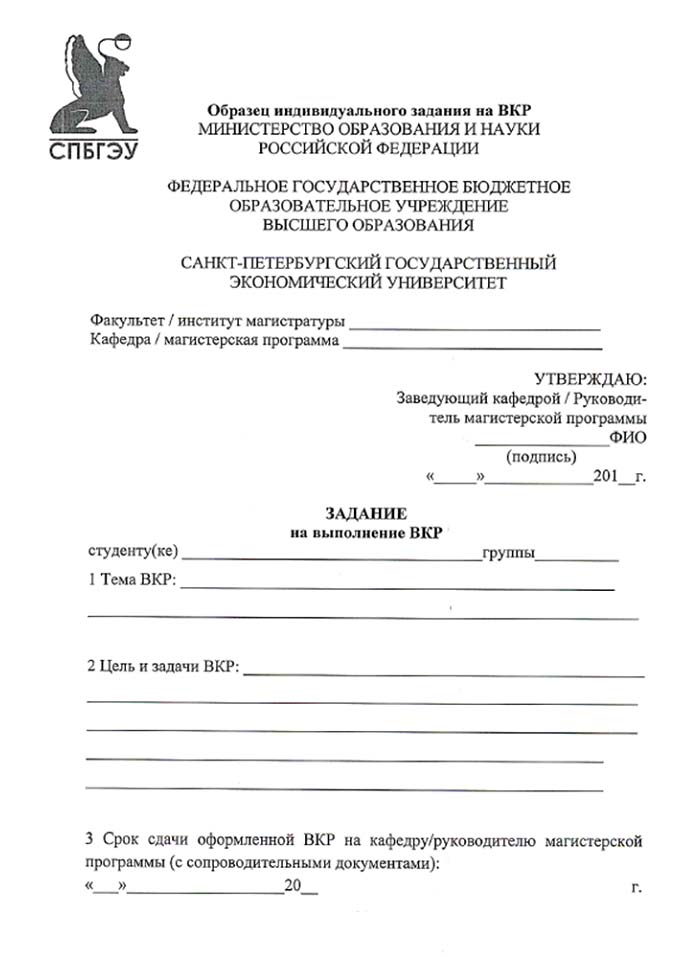 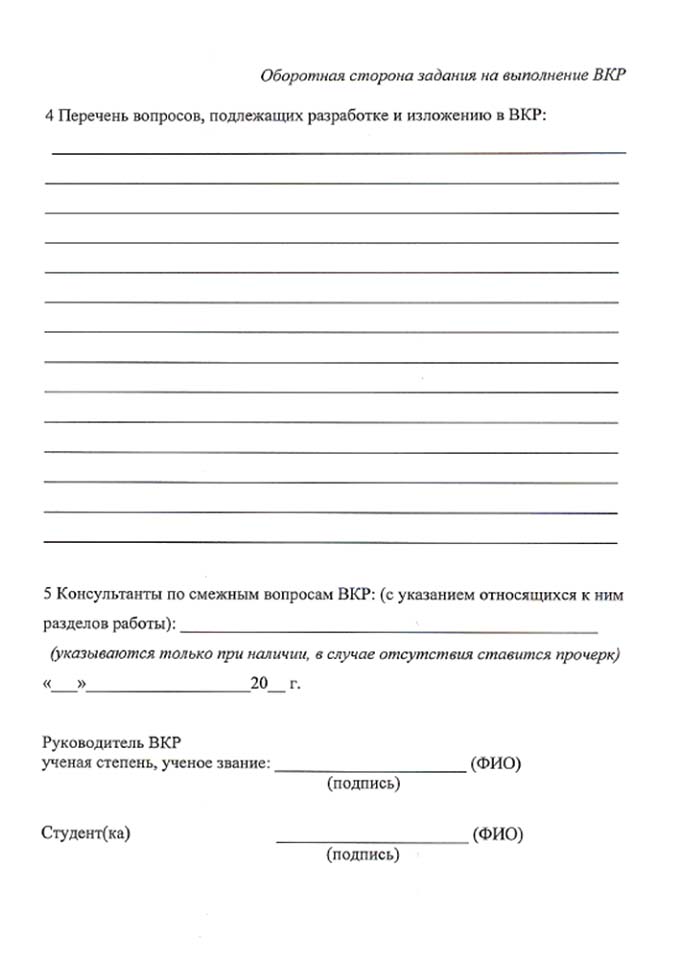 ПК-26 Способен осуществлять активно-пассивные и посреднические операции с ценными бумагамиУметь: применять основные законодательные нормы при осуществлении активно-пассивных и посреднических операций с ценными бумагами У2(ПК-26)-2.Владеть: навыками практического применения нормативно-правовых актов при осуществления активно-пассивных и посреднических операций с ценными бумагами В2(ПК-26)-2.ПК-27 Способен готовить отчетность и обеспечивать контроль за выполнением резервных требований Банка РоссииУметь: подготавливать бухгалтерскую, налоговую и статистическую отчетность, формировать резервы согласно требованиям Банка России  У1 (ПК-27) –1Владеть: навыками составления различных видов отчетности, организации контроля за соблюдением резервных требований  В1 (ПК-27) –1ПК-28 Способен вести учет имущества, доходов, расходов и результатов деятельности кредитных организаций, уплату налогов, составлять бухгалтерскую отчетностьУметь: провести учет имущества кредитной организации; начислить налоги, причитающиеся к уплате с кредитной организации; рассчитать доходы и расходы и вывести результат: прибыль или убыток;  составить бухгалтерскую отчетность кредитной организации. У2(ПК-28)-2Владеть: составление (оформление) первичных учетных документов; систематизация первичных учетных документов текущего отчетного периода в соответствии с учетной политикой; составление на основе первичных учетных документов сводных учетных документов. подготовка пояснений, подбор необходимых документов для проведения внутреннего контроля, внутреннего и внешнего аудита, документальных ревизий, налоговых и иных проверок. В2(ПК-28)-2ПК-29 Способен осуществлять оперативное планирование продаж, организовывать розничные продажи, реализовывать различные технологии продаж в страховании, анализировать эффективность каждого канала продажУметь: использовать законодательно-нормативную базу, внутренние корпоративные стандарты страховой организации по продвижению страховых продуктов и услуг на страховом рынке  У1 (ПК-29) –1Владеть: навыками анализа страхового поля страховой организации и формировать рекомендации по его сегментации В1 (ПК-29) –1ПК-30 Способен документально оформлять страховые операции, вести учет страховых договоров, анализировать основные показатели продаж страховой организацииУметь: анализировать документы, сопровождающие договор страхования и вести учет договоров страхования  У2 (ПК-30) –2Владеть: навыками  ведения договоров страхования, оформления документов при внесении изменений условий договора и его досрочного прекращения В2 (ПК-30) –2ПК-31 Способен осуществлять действия по оформлению страхового случая, составлять отчеты, статистику убытков, принимать меры по предупреждению страхового мошенничестваУметь: применять правила страхования и нормы законодательства при урегулировании страхового случая  У2 (ПК-31) –2Владеть: навыками анализа рисков по договору страхования, возникающих при страховых случаях В1 (ПК-31) –2ПН-32. Способен вести бухгалтерский учет в страховой организации, составлять отчетность для представления в органы надзораУметь: читать и анализировать бухгалтерскую (финансовую) отчетность и отчетности в порядке надзора  У1 (ПК-32) –1Владеть: методами расчета и анализа показателей финансового состояния и финансовой устойчивости страховой организации В1 (ПК-32) –1№Показатели оценки ВКРОценкаОценкаОценкаОценкаОценка№Показатели оценки ВКРДифференцированнаяДифференцированнаяДифференцированнаяДифференцированнаяИнтегральная№Показатели оценки ВКР5432ИнтегральнаяКритерии оценки ВКРКритерии оценки ВКРКритерии оценки ВКРКритерии оценки ВКРКритерии оценки ВКРКритерии оценки ВКР1Степень раскрытия актуальности тематики работы2Степень раскрытия и соответствие темы ВКР3Корректность постановки задачи исследования и разработки4Оригинальность и новизна полученных результатов, научных, конструкторских и технологических решений5Степень комплексности работы, использование в ней знаний дисциплин всех циклов6Использование информационных ресурсов Internet и современных пакетов компьютерных программ и технологий7Соответствие подготовки требованиям ГОС ВПО8Современный уровень выполнения9Оригинальность и новизна полученных результатов10Качество оформления пояснительной записки; ее соответствие требованиям нормативных документов11Объем и качество выполнения графического материалаПоказатели защитыПоказатели защитыПоказатели защитыПоказатели защитыПоказатели защитыПоказатели защитыПоказатели защиты12Качество защиты13Уровень ответовОтзывы руководителя и рецензентаОтзывы руководителя и рецензентаОтзывы руководителя и рецензентаОтзывы руководителя и рецензентаОтзывы руководителя и рецензентаОтзывы руководителя и рецензентаОтзывы руководителя и рецензента14Оценка руководителя15Оценка рецензентаИТОГОВАЯ ОЦЕНКАИТОГОВАЯ ОЦЕНКАНаименование литературы: автор, название, издательствоГодКНИГООБЕСПЕЧЕННОСТЬКНИГООБЕСПЕЧЕННОСТЬНаименование литературы: автор, название, издательствоГодпечатные издания (кол-во)электронные (наименование ресурсов)1234Основная литератураОсновная литератураОсновная литератураОсновная литератураНикитина Татьяна Викторовна, Репета-Турсунова Анна Владимировна. Финансовые рынки и институты. [Электронный ресурс]: учебник и практикум для прикладного бакалавриата / Т.В. Никитина, А.В.Репета-Турсунова. - 2-е изд., перераб. и доп. - М. Издательство Юрайт, 2017. - 118 с.- Серия: Бакалавр. Прикладной курс. 2017ЭБС ЮРАЙТhttps://www.biblio-online.ru/search?queryБанковское дело. В 2Ч. Часть 1. [Электронный ресурс]:учебник для академического бакалавриата / под. ред. Е.Ф. Жукова, Ю.А. Соколова - М. Издательство Юрайт, 2016. - 312 с.- Серия: Бакалавр. Академический курс. Режим доступа: https://www.biblio-online.ru/viewer/EB223836-EC9A-42E8-B453-27B7B67E02AD#page/12016ЭБС ЮРАЙТhttps://www.biblio-online.ru/search?query3.    Рынок ценных бумаг. [Электронный ресурс]: учебник для академического бакалавриата / под. общ. ред. Н.И. Берзона - 4-е изд., перераб. и доп. - М. Издательство Юрайт, 2016. - 443 с.- Серия: Бакалавр. Академический курс. 2016ЭБС ЮРАЙТhttps://www.biblio-online.ru/search?query4.    Скамай Любовь Григорьевна. Страхование [Электронный ресурс]: учебник и практикум для прикладного бакалавриата /Л.Г. Скамай-- 3-е изд., перераб. и доп. -М.: Издательство Юрайт, 2016. - 293 с.- Серия: Бакалавр. Прикладной курс. 2016ЭБС ЮРАЙТhttps://www.biblio-online.ru/search?queryДополнительная литератураДополнительная литератураДополнительная литератураДополнительная литература5.    Страхование. Практикум.[Электронный ресурс]: учебное пособие для академического бакалавриата /под ред. Л.А. Орланюк-Малицкой., С.Ю. Яновой - М. Издательство Юрайт, 2016. - 575с.- Серия: Бакалавр. Академический курс. 2016ЭБС ЮРАЙТhttps://www.biblio-online.ru/search?query6.  Банковское дело. Краткое учебное пособие в логических схемах и таблицах / М.Н.Конягина, В.В.Мануйленко, А.В.Кириллова ; Министерство образования и науки Российской Федерации, Санкт-Петербургский гос. экономический ун-т, Кафедра банков и финансовых рынков .— Санкт-Петербург : Изд-во СПбГЭУ, 2016 .— 140 с. 20165007. Рынок ценных бумаг в таблицах и схемах [Электронный ресурс] : учебное пособие / Е.М.Попова, Ю.Н.Львова, С.А.Руденко ; Министерство образования и науки Российской Федерации, Санкт-Петербургский гос. экономический ун-т, Кафедра банков и финансовых рынков .— Электрон. текстовые дан. (1 файл : 1,26 МБ) .— Санкт-Петербург : Изд-во СПбГЭУ, 2016 2016Полный текстИнтернет-ресурсыИнтернет-ресурсыИнтернет-ресурсыИнтернет-ресурсыСправочная правовая система «Консультант Плюс»http://consulting.ruСправочная правовая система «Консультант Плюс»http://consulting.ruhttp://www.cfin.ru - для профессиональных финансистов (аналитические обзоры, статьи, форумы)http://www.cfin.ru - для профессиональных финансистов (аналитические обзоры, статьи, форумы)www.rbc.ru – оперативная информация о состоянии финансовых рынков, аналитика, архивы.www.rbc.ru – оперативная информация о состоянии финансовых рынков, аналитика, архивы..www.finman.ru - на страницах журнала «Финансовый менеджмент» обсуждаются вопросы корпоративных финансов и финансового рынка, финансового анализа и планирования, внедрения в российскую практику МСФО, управления финансами банков и страховых организаций, налогового и валютного менеджмента, проблемы финансового образования и управление личными финансами..www.finman.ru - на страницах журнала «Финансовый менеджмент» обсуждаются вопросы корпоративных финансов и финансового рынка, финансового анализа и планирования, внедрения в российскую практику МСФО, управления финансами банков и страховых организаций, налогового и валютного менеджмента, проблемы финансового образования и управление личными финансами.Федеральная служба государственной статистики - http://www.gks.ruФедеральная служба государственной статистики - http://www.gks.ruЦентральный банк РФ - http://www.cbr.ruЦентральный банк РФ - http://www.cbr.ruЭлектронная версия журнала «Финансы» - http://w.finance-journal.ruЭлектронная версия журнала «Финансы» - http://w.finance-journal.ruЭлектронная версия журнала «Эксперт» - www.raexpert.ru/Электронная версия журнала «Эксперт» - www.raexpert.ru/Электронная библиотека СпбГЭУ. Учебно-методическая литература, авторами которой являются преподаватели университета, авторефераты и статьи из журнала «Известия СПбГЭУ» http://elibrary.unecon.ru/  Электронная библиотека СпбГЭУ. Учебно-методическая литература, авторами которой являются преподаватели университета, авторефераты и статьи из журнала «Известия СПбГЭУ» http://elibrary.unecon.ru/  11. Многофункциональный статистический портал. Финансы. Ru, АКДИ «Экономика и Жизнь» - книги и журналы по экономике.11. Многофункциональный статистический портал. Финансы. Ru, АКДИ «Экономика и Жизнь» - книги и журналы по экономике.